Republika e Kosovës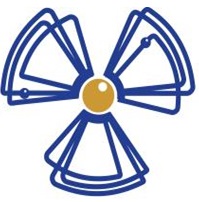 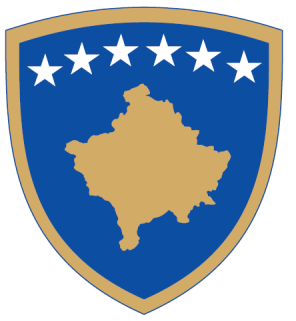 Republika Kosova - Republic of KosovoQeveria – Vlada – GovernmentZyra e Kryeministrit /  Ured Premijera / Office of the Prime Minister  Agjencia e Kosovës për Mbrojtje nga Rrezatimi dhe Siguri BërthamoreKosovska Agencija za Zastitu od Zracenja i Nuklearnu BezbednostKosovo Agency for Radiation Protection and Nuclear SafetyF- 8 -APLIKACIONI PËR NJOHJEN E EKSPERTËVE PËR MBROJTJE NGA RREZATIMI JONIZUESTË DHËNAT E APLIKUESIT:LISTA E PRAKTIKAVE PËR TË CILAT KËRKOHET NJOHJA:LISTA E DOKUMENTACIONIT PER NJOHJE SI EKSPERT PER MBROTJE NGA RREZATIMI JONIZUES:  Një kopje të letërnjoftimit  Kopje të diplomave të studimeve  Dëshmi për përvojën e punës jo më pak se pesë vjet në fushën e mbrojtjes nga rrezatimi ose siguri bërthamore   Dëshminë nga gjykata se nuk është duke u zhvilluar procedurë penale  CV/Rezymenë e punës  Kopjet e certifikatave të trajnimeve  Deklarata nën betim   Dokumente shtese (specifiko): ________________________________________________________________VERIFIKIMI I PERSONIT FIZIK :Emri dhe mbiemri:Të dhënat e kontaktit:Tel:E-mail:Të dhënat e kontaktit:Tel:E-mail:Qyteti:Qyteti:Kodi postar:Rruga dhe numri:Rruga dhe numri:Kodi postar:Mjekësi:Mjekësi:Industri dhe te tjera:Industri dhe te tjera:Radiologji diagnostike Radiografi industrialeRadiologji intervenueseTeknika të njehësimitMjekësi BërthamoreTeknika të hapjes së puseveRadioterapi/OnkologjiMenaxhim të mbetjeve radioaktive dhe dekomisionimTe tjera (specifiko):Të tjera (specifiko):Emri mbiemri dhe nënshkrimi:         _____________________________________________________________                                    V.V.          Data:______/_______/________